Почвенная фреза для каменистой земли – серия 2FSU/2FSD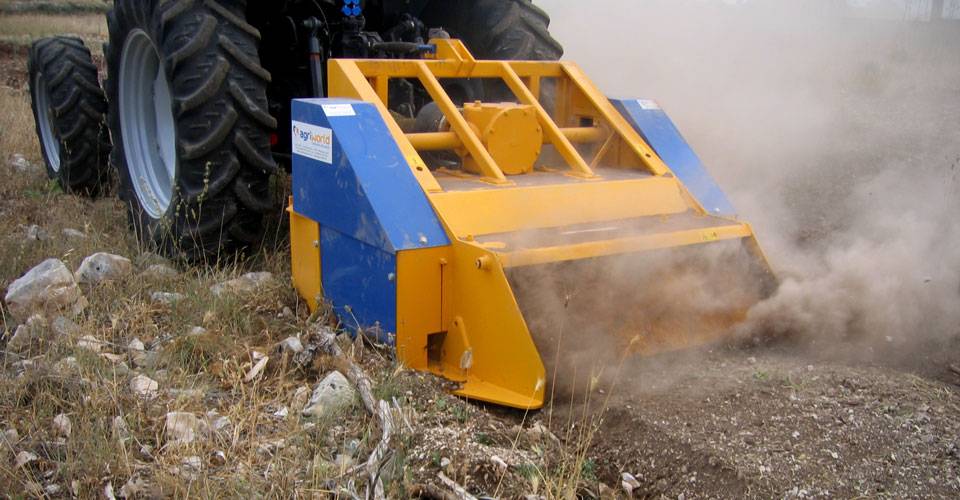 Технические характеристики:Модели2FSU-110.12Необходимая мощность, л.с.75-85рабочая ширина, мм1130Ширина ротора, мм790рабочая глубина, мм200ВОМ, об/мин540Вес, кг1185